上海建桥学院课程教学进度计划表一、基本信息二、课程教学进度三、评价方式以及在总评成绩中的比例任课教师：  系主任审核：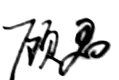 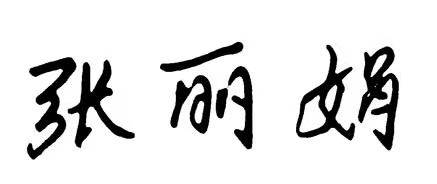 审核日期：2021年9月6日课程代码2025004课程名称英语辩论课程学分2.0总学时32授课教师顾君教师邮箱21014@gench.edu.cn上课班级英语B20-1,2,3,4,5,6,7上课教室外语129答疑时间周一下午78节 地点：外国语208办公室周一下午78节 地点：外国语208办公室周一下午78节 地点：外国语208办公室主要教材《高等学校英语拓展系列教程：英语辩论教程（语言应用类）》，Gary Rybold 编著，外语教学与研究出版社，2010《高等学校英语拓展系列教程：英语辩论教程（语言应用类）》，Gary Rybold 编著，外语教学与研究出版社，2010《高等学校英语拓展系列教程：英语辩论教程（语言应用类）》，Gary Rybold 编著，外语教学与研究出版社，2010参考资料1.	《立场：辩证思维训练》系列丛书，外语教学与研究出版社，20142.	《议会制辩论：架构与攻略》，樊启青著，浙江大学出版社，20133.	《辩论守则：澳亚辩论手册（中英文对照本）》，雷•德克鲁兹编, 汤萌译，广西师范大学出版社，20131.	《立场：辩证思维训练》系列丛书，外语教学与研究出版社，20142.	《议会制辩论：架构与攻略》，樊启青著，浙江大学出版社，20133.	《辩论守则：澳亚辩论手册（中英文对照本）》，雷•德克鲁兹编, 汤萌译，广西师范大学出版社，20131.	《立场：辩证思维训练》系列丛书，外语教学与研究出版社，20142.	《议会制辩论：架构与攻略》，樊启青著，浙江大学出版社，20133.	《辩论守则：澳亚辩论手册（中英文对照本）》，雷•德克鲁兹编, 汤萌译，广西师范大学出版社，2013周次教学内容教学方式作业2Welcome to Debate授课 + 讨论 + 辩论教材预习、辩题准备、学习反思、小组汇报4Fundamentals of Debate授课 + 讨论 + 辩论教材预习、辩题准备、学习反思、小组汇报6Critical Thinking in Debate授课 + 讨论 + 辩论教材预习、辩题准备、学习反思、小组汇报7Developing Effective Pubic Speaking Skills授课 + 讨论 + 辩论教材预习、辩题准备、学习反思、小组汇报8Impromptu and Extemporaneous Speaking授课 + 讨论 + 辩论教材预习、辩题准备、学习反思、小组汇报9Listening and Flowing授课 + 讨论 + 辩论教材预习、辩题准备、学习反思、小组汇报10Motions授课 + 讨论 + 辩论教材预习、辩题准备、学习反思、小组汇报11Researching授课 + 讨论 + 辩论教材预习、辩题准备、学习反思、小组汇报12Propositional Case Development授课 + 讨论 + 辩论教材预习、辩题准备、学习反思、小组汇报 13Oppositional Counter-case Development授课 + 讨论 + 辩论教材预习、辩题准备、学习反思、小组汇报14Refutation and Rejoinder授课 + 讨论 + 辩论教材预习、辩题准备、学习反思、小组汇报15Logical Fallacies授课 + 讨论 + 辩论教材预习、辩题准备、学习反思、小组汇报16期末考查Competing in Debate Tournaments小组辩论考核总评构成（1+X）评价方式占比1期末辩论55%X1口头汇报15%X2思维导图15%X3考勤、课堂表现15%